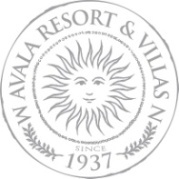                                                                                          Welcome to Avala Resort & Villas! We hope that your stay in our hotel will be the most enjoyable, comfortable and memorable. Our friendly staff will make sure you receive the best service possible. Please contact the reception desk on 99 for all your queries.We would like to share with you this important information.All inclusive services Main restaurant opening hours:Breakfast: 7.00 – 10.30 Lunch: 13.00 – 15.00 Dinner: 19.00 – 21.30 All inclusive beverage package is available at the Main restaurant only during the lunch and dinner time.All inclusive beverage package is available all day long:All inclusive bar Villas: 9.00 - 20.00All inclusive Pub: 7.00 - 23.00Drinks available: Red and White Wine, Beer, Local brandy, Whiskey, Vodka, Gin, Coca Cola, Bitter Lemon, Sodas and Juices, Still and Sparkling water, coffee and tea.    Services with additional chargeAperitif bar: 7.00 – 23.00Bar villas: 9.00 – 20.00 (non all inclusive package)Pool bar: 09.00 – 20.00Beach bar: 09.00 - 19.00Mini barWellness zoneLocated on the -1 floor; opening hours: 8.00 - 21.00All guests are entitled to a FREE use of: Sauna, Swimming pool, Fitness facilities, Jacuzzi & Turkish bath.For Spa services (massages or solarium), which are payable, please visit the Reception Desk or dial 1541.Hotel beachHotel beach “Ričardova Glava” is at the hotel guests’ disposal from 8.00 to 20.00To get to the beach use the panoramic elevator next to the Aperitif bar and then continue walking, to the left, for few more minutes. Sunbeds and umbrellas are free of charge for the hotel guests.Please take the towel card from the main reception desk before going to the beach or to the pool.InternetWireless Internet is free of charge (Avala free network). Avala beach (password: avala2018)Room serviceFor the room service please dial 3111, from 7.00 – 23.00  Additional charges apply, see the enclosed price list.Additional servicesYou will find the information about the telephone service, laundry service, room service and price list for the mini bar in your room.Check outYou can use the hotel services on the last day of your stay until 12:00 o’clock, by which time we kindly ask you to do the check-out at the reception desk.Dear guest, please accept a small gift as a sign of our gratitude for choosing our hotel. A postcard, which you can send to your friends or family at our expense. You just need to write and leave it at the reception desk and we will post it for you!We thank you once again for choosing the Avala Resort & Villas Hotel and look forward to seeing you soon.Sincerely yours, Avala Resort & Villas Hotel